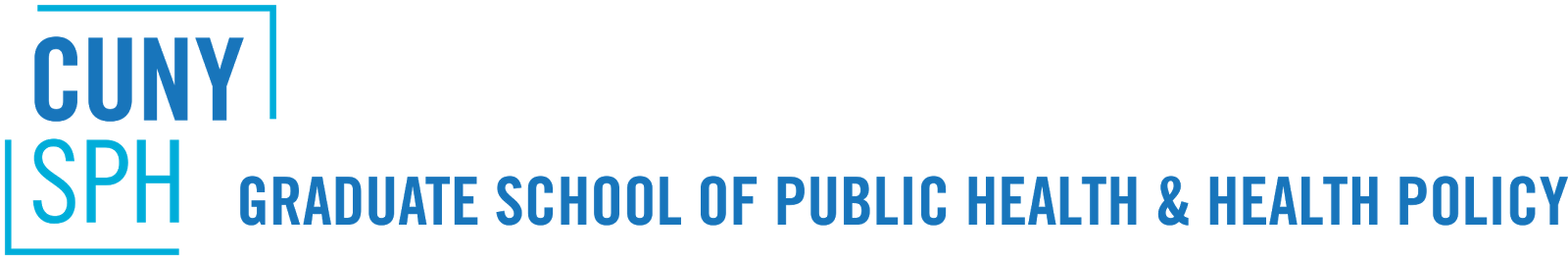 PUBH 612: Designing and Evaluating Public Health InterventionsAssignment 2a – Case Study Evaluation Form: Hanni (2009) Due: 3/15/202010 points	Your Name __________________(#1 CDC, 2011)Engage stakeholders 
List stakeholders and stakeholder groups	_______________________________________Who else should have been included (if any)?	_____________________________________(#2 CDC, 2011)What is the central research question in one complete sentence?	
Are there secondary research questions? If yes, state them  	_______________________
What variable or variables are the researchers manipulating or trying to change (independent variables) 	________________________      __________________________
What do the researchers want to change as result of their program/intervention/policy (dependent variables)?	__________________________     __________________________(#3, CDC, 2011)Describe the evaluation design 
What elements of a process evaluation are there?    	
What elements of an outcome evaluation are there?  	
How much exposure or interaction (time and dose) did the participants have to the program/intervention?
Time(s)  ________________________
Dose _______________________(#4 CDC, 2011)Gather credible evidence 
List qualitative measures 	____________________________________________________
List quantitative measures     	Do these measures address the research question or something else? Explain. ___________________________________________________________________________What are the key findings?  ___________________________________________________________________________Who funded the study?  ____________________________________________________________(#5, CDC, 2011)Justify conclusions 
Are the conclusions consistent with the findings?  	
In what ways was the outcome observed related to the intervention and not some other factors?(#6 CDC, 2011)Ensure use and share lessons learned:
Who received the results from the intervention?
Who else should have received the results? 
Is the study design clear enough to be reproduced elsewhere?Source: https://www.cdc.gov/eval/guide/CDCEvalManual.pdf